Project Schedule Status: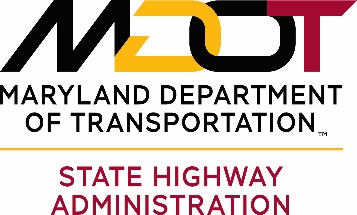 MDOT SHA Research ProjectsQuarterly Progress ReportForm Quarterly(Last Updated June 2017)MDOT SHA Task Number (i.e, SHA/UM/4-18)Report PeriodProject Title:Project Title:Project Start Date:Original Project End Date:Current Project End Date:% of Work Completed to Date:NameAgencyPhoneEmailProject ManagerPrincipal InvestigatorPrincipal InvestigatorResearcherResearcherProject DescriptionAttach a progress schedule consisting of graphical information depicting (1) a schedule of research activities tied to each task defined in the proposal; (2) a percentage completion of each task.Project DeliverablesPlease include a list of deliverables that will be provided to SHA at the end of the project (e.g. final report, software, users manual, data files, etc.)Progress this Quarter (includes meetings, work plan status, significant progress, etc.)Anticipated Work for next QuarterSignificant ResultsCircumstance affecting project or budget. Describe any challenges encountered or anticipated that might affect the completion of the project within the time, scope, and fiscal constraints set forth in the agreement, along with recommended solutions to those problems. Potential Implementation